به نام ایزد  دانا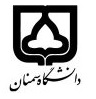 (کاربرگ طرح درس)                   تاریخ بهروز رسانی: 8/8/99    دانشکده  مهندسی برق و کامپیوتر                                              نیمسال اول/دوم سال تحصیلی ......بودجهبندی درسمقطع: کارشناسی□  کارشناسی ارشد■  دکتری■مقطع: کارشناسی□  کارشناسی ارشد■  دکتری■مقطع: کارشناسی□  کارشناسی ارشد■  دکتری■تعداد واحد نظری: 3تعداد واحد نظری: 3فارسی: طراحی سیستم های تحملپذیر اشکالفارسی: طراحی سیستم های تحملپذیر اشکالنام درسپیشنیازها و همنیازها: -پیشنیازها و همنیازها: -پیشنیازها و همنیازها: -پیشنیازها و همنیازها: -پیشنیازها و همنیازها: -لاتین: Fault-Tolerant Systems Designلاتین: Fault-Tolerant Systems Designنام درسشماره تلفن اتاق: 2719شماره تلفن اتاق: 2719شماره تلفن اتاق: 2719شماره تلفن اتاق: 2719مدرس/مدرسین: شیث ابوالمعالیمدرس/مدرسین: شیث ابوالمعالیمدرس/مدرسین: شیث ابوالمعالیمدرس/مدرسین: شیث ابوالمعالیمنزلگاه اینترنتی: https://shabolmaali.profile.semnan.ac.irمنزلگاه اینترنتی: https://shabolmaali.profile.semnan.ac.irمنزلگاه اینترنتی: https://shabolmaali.profile.semnan.ac.irمنزلگاه اینترنتی: https://shabolmaali.profile.semnan.ac.irپست الکترونیکی: shabolmaali@semnan.ac.irپست الکترونیکی: shabolmaali@semnan.ac.irپست الکترونیکی: shabolmaali@semnan.ac.irپست الکترونیکی: shabolmaali@semnan.ac.irبرنامه تدریس در هفته و شماره کلاس:برنامه تدریس در هفته و شماره کلاس:برنامه تدریس در هفته و شماره کلاس:برنامه تدریس در هفته و شماره کلاس:برنامه تدریس در هفته و شماره کلاس:برنامه تدریس در هفته و شماره کلاس:برنامه تدریس در هفته و شماره کلاس:برنامه تدریس در هفته و شماره کلاس:اهداف درس: سیستمهای دیجیتال به طرز چشمگیری در دهه های اخیر در صنعت و زندگی روزمره متداول شده اند. می توان به کنترل قطار و مترو، شبکه ها، مخابرات، کنترل نیروگاه های هسته ای و خودکارسازی صنعتی به عنوان مثال اشاره نمود. عملکرد صحیح این سیستم ها حیاتی می باشد. این سیستم ها می بایست خرابی هایی را که حین عملکرد آنها رخ می دهند تحمل نموده و خدمات مورد نیاز را همچنان ارائه دهند. این درس به طراحی، مدلسازی و بررسی سخت افزار و نرم افزار در جهت دستیابی به سیستمهای محاسباتی قابل اطمینان می پردازد.اهداف درس: سیستمهای دیجیتال به طرز چشمگیری در دهه های اخیر در صنعت و زندگی روزمره متداول شده اند. می توان به کنترل قطار و مترو، شبکه ها، مخابرات، کنترل نیروگاه های هسته ای و خودکارسازی صنعتی به عنوان مثال اشاره نمود. عملکرد صحیح این سیستم ها حیاتی می باشد. این سیستم ها می بایست خرابی هایی را که حین عملکرد آنها رخ می دهند تحمل نموده و خدمات مورد نیاز را همچنان ارائه دهند. این درس به طراحی، مدلسازی و بررسی سخت افزار و نرم افزار در جهت دستیابی به سیستمهای محاسباتی قابل اطمینان می پردازد.اهداف درس: سیستمهای دیجیتال به طرز چشمگیری در دهه های اخیر در صنعت و زندگی روزمره متداول شده اند. می توان به کنترل قطار و مترو، شبکه ها، مخابرات، کنترل نیروگاه های هسته ای و خودکارسازی صنعتی به عنوان مثال اشاره نمود. عملکرد صحیح این سیستم ها حیاتی می باشد. این سیستم ها می بایست خرابی هایی را که حین عملکرد آنها رخ می دهند تحمل نموده و خدمات مورد نیاز را همچنان ارائه دهند. این درس به طراحی، مدلسازی و بررسی سخت افزار و نرم افزار در جهت دستیابی به سیستمهای محاسباتی قابل اطمینان می پردازد.اهداف درس: سیستمهای دیجیتال به طرز چشمگیری در دهه های اخیر در صنعت و زندگی روزمره متداول شده اند. می توان به کنترل قطار و مترو، شبکه ها، مخابرات، کنترل نیروگاه های هسته ای و خودکارسازی صنعتی به عنوان مثال اشاره نمود. عملکرد صحیح این سیستم ها حیاتی می باشد. این سیستم ها می بایست خرابی هایی را که حین عملکرد آنها رخ می دهند تحمل نموده و خدمات مورد نیاز را همچنان ارائه دهند. این درس به طراحی، مدلسازی و بررسی سخت افزار و نرم افزار در جهت دستیابی به سیستمهای محاسباتی قابل اطمینان می پردازد.اهداف درس: سیستمهای دیجیتال به طرز چشمگیری در دهه های اخیر در صنعت و زندگی روزمره متداول شده اند. می توان به کنترل قطار و مترو، شبکه ها، مخابرات، کنترل نیروگاه های هسته ای و خودکارسازی صنعتی به عنوان مثال اشاره نمود. عملکرد صحیح این سیستم ها حیاتی می باشد. این سیستم ها می بایست خرابی هایی را که حین عملکرد آنها رخ می دهند تحمل نموده و خدمات مورد نیاز را همچنان ارائه دهند. این درس به طراحی، مدلسازی و بررسی سخت افزار و نرم افزار در جهت دستیابی به سیستمهای محاسباتی قابل اطمینان می پردازد.اهداف درس: سیستمهای دیجیتال به طرز چشمگیری در دهه های اخیر در صنعت و زندگی روزمره متداول شده اند. می توان به کنترل قطار و مترو، شبکه ها، مخابرات، کنترل نیروگاه های هسته ای و خودکارسازی صنعتی به عنوان مثال اشاره نمود. عملکرد صحیح این سیستم ها حیاتی می باشد. این سیستم ها می بایست خرابی هایی را که حین عملکرد آنها رخ می دهند تحمل نموده و خدمات مورد نیاز را همچنان ارائه دهند. این درس به طراحی، مدلسازی و بررسی سخت افزار و نرم افزار در جهت دستیابی به سیستمهای محاسباتی قابل اطمینان می پردازد.اهداف درس: سیستمهای دیجیتال به طرز چشمگیری در دهه های اخیر در صنعت و زندگی روزمره متداول شده اند. می توان به کنترل قطار و مترو، شبکه ها، مخابرات، کنترل نیروگاه های هسته ای و خودکارسازی صنعتی به عنوان مثال اشاره نمود. عملکرد صحیح این سیستم ها حیاتی می باشد. این سیستم ها می بایست خرابی هایی را که حین عملکرد آنها رخ می دهند تحمل نموده و خدمات مورد نیاز را همچنان ارائه دهند. این درس به طراحی، مدلسازی و بررسی سخت افزار و نرم افزار در جهت دستیابی به سیستمهای محاسباتی قابل اطمینان می پردازد.اهداف درس: سیستمهای دیجیتال به طرز چشمگیری در دهه های اخیر در صنعت و زندگی روزمره متداول شده اند. می توان به کنترل قطار و مترو، شبکه ها، مخابرات، کنترل نیروگاه های هسته ای و خودکارسازی صنعتی به عنوان مثال اشاره نمود. عملکرد صحیح این سیستم ها حیاتی می باشد. این سیستم ها می بایست خرابی هایی را که حین عملکرد آنها رخ می دهند تحمل نموده و خدمات مورد نیاز را همچنان ارائه دهند. این درس به طراحی، مدلسازی و بررسی سخت افزار و نرم افزار در جهت دستیابی به سیستمهای محاسباتی قابل اطمینان می پردازد.امکانات آموزشی مورد نیاز:امکانات آموزشی مورد نیاز:امکانات آموزشی مورد نیاز:امکانات آموزشی مورد نیاز:امکانات آموزشی مورد نیاز:امکانات آموزشی مورد نیاز:امکانات آموزشی مورد نیاز:امکانات آموزشی مورد نیاز:امتحان پایانترمامتحان میانترمارزشیابی مستمر(کوئیز)ارزشیابی مستمر(کوئیز)فعالیتهای کلاسی و آموزشیفعالیتهای کلاسی و آموزشینحوه ارزشیابینحوه ارزشیابی45451010درصد نمرهدرصد نمره1 - Elena Dubrova, “Fault-Tolerant Design”, Springer, 2013.2 - Martin L. Shooman, “Reliability Of Computer Systems And Networks: Fault Tolerance, Analysis, and Design”, Wiley, 2002.1 - Elena Dubrova, “Fault-Tolerant Design”, Springer, 2013.2 - Martin L. Shooman, “Reliability Of Computer Systems And Networks: Fault Tolerance, Analysis, and Design”, Wiley, 2002.1 - Elena Dubrova, “Fault-Tolerant Design”, Springer, 2013.2 - Martin L. Shooman, “Reliability Of Computer Systems And Networks: Fault Tolerance, Analysis, and Design”, Wiley, 2002.1 - Elena Dubrova, “Fault-Tolerant Design”, Springer, 2013.2 - Martin L. Shooman, “Reliability Of Computer Systems And Networks: Fault Tolerance, Analysis, and Design”, Wiley, 2002.1 - Elena Dubrova, “Fault-Tolerant Design”, Springer, 2013.2 - Martin L. Shooman, “Reliability Of Computer Systems And Networks: Fault Tolerance, Analysis, and Design”, Wiley, 2002.1 - Elena Dubrova, “Fault-Tolerant Design”, Springer, 2013.2 - Martin L. Shooman, “Reliability Of Computer Systems And Networks: Fault Tolerance, Analysis, and Design”, Wiley, 2002.منابع و مآخذ درسمنابع و مآخذ درستوضیحاتمبحثشماره هفته آموزشیDefinition and Applications of Fault Tolerance; Fault Tolerance and Redundancy; Dependability Attributes: Reliability, Availability, Safety, Dependability Impairments: Faults, Errors, and Failures;1Origins of Faults; Common-Mode Faults; Hardware Faults; Software Faults; Dependability Means: Fault Tolerance, Fault Prevention, Fault Removal, Fault Forecasting; Dependability Evaluation Techniques; Basics of Probability Theory;2Dependability Modeling: Reliability Block Diagrams, Fault Trees, Common Measures of Dependability: Failure Rate, Mean Time to Failure, , Mean Time to Repair, Mean Time Between Failures3Fault Coverage; Reliability Graphs, Markov Processes; Dependability Evaluation: Reliability Evaluation Using Reliability Block Diagrams and Markov Processes;4Hardware Redundancy; Redundancy Allocation; Passive Redundancy: Triple Modular Redundancy, N-Modular Redundancy;5Active Redundancy: Duplication with Comparison; Standby Redundancy, Pair-And-A-Spare; Hybrid Redundancy: Self-Purging Redundancy, N-Modular Redundancy with Spares; 6Information Redundancy; Fundamental Notions: Code, Encoding, Information Rate, Decoding, Hamming Distance, Code Distance; Parity Codes: Definition and Properties7Applications, Horizontal and Vertical Parity Codes; Linear Codes: Basic Notions, Definition, Generator Matrix; Parity Check Matrix, Syndrome, Construction of Linear Codes, Hamming Codes8Lexicographic Parity Check Matrix, Applications of Hamming Codes, Extended Hamming Codes; Cyclic Codes: Definition, Polynomial Manipulation, Generator Polynomial9Parity Check Polynomial, Syndrome Polynomial, Implementation of Encoding and Decoding, Separable Cyclic Codes, Cyclic Redundancy Check Codes, Reed-Solomon Codes10Unordered Codes: M-of-N Codes, Berger Codes; Arithmetic Codes: AN Codes, Residue Codes; Time Redundancy; Transient Faults; Permanent Faults: Alternating Logic11Recomputing with Modified Operands; Software Redundancy; Software Versus Hardware; Single-Version Techniques: Fault Detection Techniques12Fault Containment Techniques, Fault Recovery Techniques; Multi-Version Techniques: Recovery Blocks, N-Version Programming13N Self-Checking Programming, Importance of Design Diversity; Software Testing: Statement Coverage, Branch Coverage14Network Systems Reliability; Graph Models; Definition of Network Reliability; Two-Terminal Reliability: State-Space Enumeration, Cut-Set and Tie-Set Methods15Truncation Approximations, Subset Approximations, Graph Transformations; Node Pair Resilience; All-Terminal Reliability16